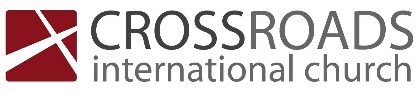 Restoring a Sinning BelieverPortrait of the churchFamily (belonging)Bride (purity)Body (unity)Flock (dependence)Temple (dwelling place for God’s Spirit)Responsibility to confront sinProtect the church (1 Cor 5:1-13)Help the struggling believer (Gal 6:1-3)Goal of confronting sinProduce godly sorrow (2 Cor 7:8-13)Halt sin cycle (James 5:19-20)Restore to fellowship (Matt 18:15)Procedure of confronting sinConfront in levels (Matthew 18:15-20)Confront publicly & validly (1 Timothy 5:19-22)Separate from unrepentant person (Titus 3:10-11; 1 Cor 5:12-13; 2 John 1:10-11)Important considerations for confronting and restoring believersWhat is the level of sin?How is the restored person held accountable?How do we go about doing this? With fear (Acts 5:1-11; 1 Cor 11:29-32)With gentleness, watchfulness, & love (Gal 6:1-3)With grief (1 Cor 5:1-2)With caution (Acts 9:26-27)03-07-2022 CIC